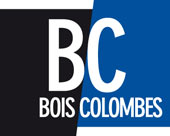 Pour le service de la petite enfanceUn psychologue vacataire (H/F)Titulaire d’un master en psychologie du développement et pouvant justifier d’une expérience significative dans le domaine de la petite enfanceVotre environnement :Située au nord-ouest des Hauts-de-Seine, la Ville de Bois-Colombes est idéalement située entre        Paris-St-Lazare et la Défense. Bien desservie par les transports en commun (lignes SNCF J et L,       lignes de bus RATP, tramway), elle est également accessible en moins de 15 mn depuis l’autoroute         A 86.Ses 28 607 habitants bénéficient d’un cadre de vie agréable, grâce à une démarche ambitieuse de renouvellement urbain et à la mise en valeur du patrimoine existant. Ville en constante évolution par des projets phares, tels que la création d’espaces publics qualitatifs dans les zones d’aménagement, et dans le cadre du Grand Paris Express avec la création de deux gares sur la ligne 15 Ouest qui viendront à terme encore mieux desservir la Ville, elle est également l’une des communes du secteur les plus engagées en termes d’environnement, de développement durable et particulièrement investie dans le bien-être au travail.	Vos missions : Vous serez placé(e) sous l’autorité du chef de service petite enfance et travaillerez en étroite collaboration avec le responsable de l’établissement auquel vous serez rattaché.Outre le soutien aux équipes dans le respect du projet d’établissement et le travail en collaboration avec l’équipe de direction, vous permettez l’assurance d’un accueil de qualité pour les enfants. Vous accompagnerez également, par votre connaissance spécifique les parents dans le soutien à la parentalité.Nous comptons également sur vous pour être facilitateur et régulateur en réunion d’équipe afin de permettre aux agents d’exprimer les remarques, questions ou difficultés rencontrées dans la prise en charge des enfants et des familles.	Nos attentes : vous aimez travailler en équipe pluridisciplinaire ?vous avez une aptitude naturelle pour la communication ? vous savez prendre le recul nécessaire afin d’être en position d’aide extérieure ?Alors, vous êtes le candidat que nous recherchons !Vos qualités d’écoute et d’analyse sont indéniables.Votre réactivité, votre esprit positif et votre disponibilité ont déjà fait leurs preuves.Votre respect des projets socio-éducatifs et pédagogiques est évident.Votre adhésion au projet de la commune est incontestable.N’hésitez plus, ce poste est fait pour vous !	Nos propositions :votre intégration au sein d’une équipe soudée et dynamique,un nombre de vacations adapté en fonction de la capacité d’accueil de l’établissement,rémunération à la vacation,Le poste est à pourvoir dès que possible et nous n’attendons plus que vous pour compléter notre belle équipe !Merci de faire parvenir votre candidature (CV + lettre de motivation) Réf : PSYVAC2021A l’attention de Monsieur Le Maire - Mairie de Bois-Colombes15, rue Charles-Duflos – 92277 BOIS-COLOMBES Cedexdrh@bois-colombes.com